Welcome to Angels Dance Academy All-star Cheer & Dance competition programme. Angels Dance Academy formally known as Ashton Angels was founded back in the 1990’s by Tracy Bedford. With only 6 dancers, Tracy began teaching in the south of the Bristol city, where she inspired and developed young athletes into talented dancers, cheerleaders and coaches.Ashton Angels quickly flourished into a competitive Dance & Cheer Academy with an ethos of ‘Total inclusion’. Tracy Bedford’s development continued when she handed the Academy over to her son Charlie Bedford and best friend Michelle Sergeant.Today, Charlie & Michelle manage and run the extremely successful ‘Angels Dance Academy’ also known as ‘ADA’. With the administrative support from Stephanie Bedford and 16 awesome assistant coaches; Angels Dance Academy engages 350+ members and 22 competitive teams.Angels have competed Nationally and Internationally, representing their country at the USASF competition for 11 consecutive years. In 2008, ADA Dark Angels were crowned ‘World Hip hop Dance Champions’ and have since consistently placed Top 10 in the World! Angels Dance Academy, continue to strive to be the best we can be.We believe that the biggest competition is yourself! “Angels Fly Higher”At Angels Dance Academy we take pride in the importance of developing far more than just the cheer skills and routines you see on the competition floor. The athletes develop confidence, strength of character to push through the hard times, dedication to the team, setting and working towards goals, skills in time keeping, sportsmanship and the importance of a healthy lifestyle.Head Cheer Coach 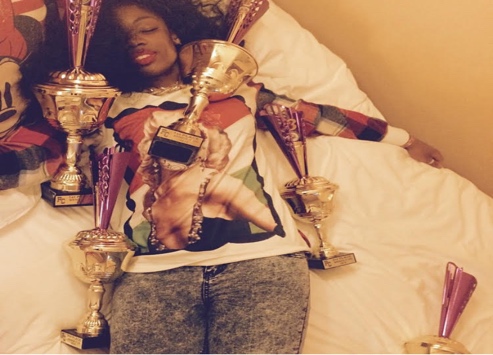 Cheer coaching team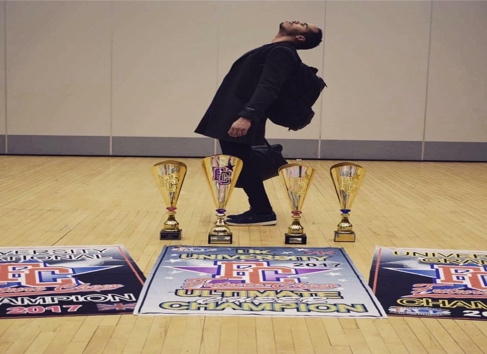 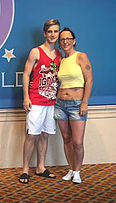 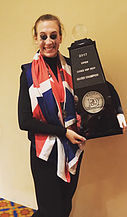 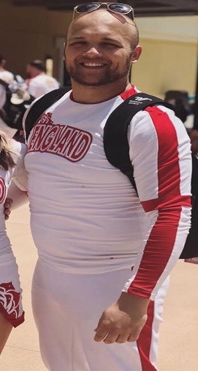 How to joinInitially every member will be assigned a team to begin training with. Positions within teams will be reviewed over the summer, to ensure everyone is in the correct team for their ability level. Movement may take place both up and down the levels throughout the season as necessary.Once assigned a team-Current members do not need to do anything further, you should have set up your standing orders to match your new team accordingly.New members should follow the following steps:Sign up to Coacha using the link below:https://my.coacha.co.uk/member_signup/655124584F Set up payment plan. Sort code: 56/00/05 Account: 30499585 Ref: Athletes name. Price list for teams on page 4.Payment needs to be transferred by standing order by the 1st of each month.                                                        (Please refer to Code of conduct pack regarding failed/missed payments).Every Cheer/Dance athlete in the academy is required to read, print/sign & pay registration fees. 2018/19 ADA Registration pack is now available to download from our website, and payment is now due. www.angelsdanceacademy.orgThe TeamsTraining Fees -2018/19 SeasonCompetitions & eventsCompetition costs & payment dates*Please note for all competitions parents/guardians and athletes must arrange own travel to and from the competition venue and book and organise own accommodation.Additional cost for spectators’ tickets/wristbands will also be required.UniformsUniform DayFundraising All teams must take part in at least 2 fundraising events per competition season.Fundraising will help to support the costs of music for each team. Cheer music must meet the appropriate music copyright laws, these tracks of music range in price and start at £150.Music was not purchased for teams last season, so we anticipate fundraising and purchasing new tracks for each cheer team for 2018/19 season.Cheer clinics and campsSome teams will take part in compulsory external sessions with guest coaches and choreographers. These sessions are likely to take place at ‘The Cloud’ to reduce travel costs.Below is an indication of teams likely to have external camps, along with an estimated cost.Dates for clinics/camps will be released as soon as they are confirmed with the external agencies.TumblingTumbling is an important aspect of Allstar Cheer and team generally have a minimum tumble requirement related to the level of the team. We have the option of both Open gym sessions on Saturday evenings (See Facebook page/Instagram for updates) and tumble privates with Coach Mychael, for those who are looking to develop their tumbling ability.AttendanceCheerleading is a team sport that does require regular attendance at training sessions in order for the team to be successful. During the sessions team members work in groups to perform the stunts and repetition is important in order for these to be mastered. It is important therefore that members commit to attend the sessions. Please complete & submit this page to coachAttendance ContractI confirm that this Attendance Action Plan was agreed by all present.Signed: ……………………………………………Parent/guardianSigned:……………………………………………AthleteIf athlete is at risk of losing position on team. Parent/guardian and athlete will be called into a meeting.I confirm that this Attendance Action Plan was agreed by all present.Signed:……………………………………………Parent/guardianSigned:……………………………………………AthleteCommunicationCommunication, reminders and updates throughout the season takes place via the following: Angels Dance Academy Facebook page: ADA BristolAngels Dance Academy Instagram page: @angelsdanceacademyAngels Dance Academy Website: www.angelsdanceacademy.orgIndividual team communication will also be re-laid through Whatsapp messenger groups Looking forward to a successful 2018-19 season!“Tis the season to fly higher”.Michelle SergeantDirector: Angels Dance Academy  Head coach: Angels Dance Academy Cheer programme. Tel: 07788640957Team NameAgeLevelTraining TimeMin skill required unless provides high level skill in another areaCupidTinyLevel 1Sundays 17:15-18:30No pre-skill requiredArcMiniLevel 1Sundays 16:00-17:15No pre-skill requiredCherubsYouthLevel 1Wednesdays18:30-20:00Preferably Forward/Back walkover (Not essential)SeraphimSenior Level 1Wednesdays 20:00-21:30No pre-skill requiredArielJuniorLevel 2Wednesdays 16:30-18:30Standing back handspringHaloSenior Level 3Wednesdays 18:30-21:30Standing flick series/Ro tuckTabrisSeniorLevel 4Sundays 18:30-21:30Standing tuck/ Ro flick tuck/layoutTeams and training hours per weekMonthly payment- 1st payment due the 1st of each month. (Starting 1st August)Cupid = 1hr 15mins£24Arc = 1hr 15mins£24Cherubs = 1hr 30mins£25Seraphim = 1hr 30mins£25Ariel = 2 hrs£27Halo = 3 hrs£35Tabris = 3hrs£35Reserve team£15Fourth team discount£4Team NameADA Winter showcase             6th December.      Venue TBCBCA Spring Spirit 27th January.University of Worcester ArenaWorcester£30 & £20Legacy INSPIRE GREATNESS 13th April. Motorpoint Arena Cardiff Wales£41 & £23Cheersport Wales 19th May.           Ice Arena Cardiff £29 & £16Elite Cheerleading Championships Germany.08th-10th June.£44 & £24ADA Annual showcase   12th-14th June.     Oasis John Williams Bristol Future Cheer Nationals          5th -7th July.   BIC Bournemouth£42 & £26Cupid   Choir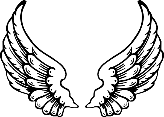 Arc   ChoirCherubsSeraphimArielHaloTabrisTeam NameTotal cost for all competitions(1st Division entry)Total cost for all competitions (2nd Division entry)Comp fees split into 5 monthly paymentsMonths payments are due 1st of the following months:Option to pay total balanceCupid£41 EXCLUDING BOURNEMOUTH£64-If you double duty1st entry only = £8.201st & 2nd entries = £12.80Nov, Dec, Jan, Feb, MarchDec 2019£41 or £64Arc£41 EXCLUDING BOURNEMOUTH£64-If you double duty1st entry only = £8.201st & 2nd entries = £12.80Nov, Dec, Jan, Feb, MarchDec 2019Cherubs£70 EXCLUDING BOURNEMOUTH£109 If you double duty1st entry only = £14.001st & 2nd entries = £21.80Nov, Dec, Jan, Feb, MarchDec 2019£70 or £109Seraphim£70 EXCLUDING BOURNEMOUTH£109 If you double duty1st entry only = £14.001st & 2nd entries = £21.80Nov, Dec, Jan, Feb, MarchDec 2019£70 or £109Ariel£70 EXCLUDING BOURNEMOUTH£109 If you double duty1st entry only = £14.001st & 2nd entries = £21.80Nov, Dec, Jan, Feb, MarchDec 2019£70 or £109Halo£104 EXCLUDING: Bournemouth£171-If you double dutyEXCLUDING: Bournemouth1st entry only = £20.801st & 2nd entries = £34.20Nov, Dec, Jan, Feb, MarchDec 2019£104 or £171Tabris£119EXCLUDING: Bournemouth, flights & accommodation for Germany£194EXCLUDING: Bournemouth, flights & accommodation for Germany1st entry only = £23.801st & 2nd entries = £38.80Nov, Dec, Jan, Feb, MarchDec 2019£119 or £194TeamUniform & BowBrand new uniform cost: (Purchase price)Hire fee from another athlete or coach Second hand kit price Bow costCupidAs 2018 season£100£20£50£12ArcAs 2018 season£100£20£50£12CherubsAs 2018 season£100£20£50£12SeraphimAs 2018 season£100£20£50£12ArielDetails of new kit coming soon.£100-£170£20N/A£12HaloDetails of new kit coming soon.£100-£170£20N/A£12TabrisDetails of new kit coming soon.£100-£170£20N/A£12TeamEstimated cost per athlete over the seasonCherubs£25Ariel£25Halo£25Tabris£30Athlete name:Date of birth:Address:Team(s):Agreed actions:The weeks of training prior to a competition are compulsory. No absences or holidays 4 weeks prior to competition date.Parent/guardian will inform coaches through private message on the first day of a sickness or any other cause for athlete non-participation. The coach will agree appropriate action at this point.During the school holidays we ask that athletes attend unless they are away on holiday.Athletes are allowed up to a maximum of 3 absences during the term time. NO ABSENCES ARE ALLOWED 4 WEEKS PRIOR TO A COMPETITION!Attendance target:100%Pre-planned Holiday/absences: (including school holidays)Date(s)Date of review meeting:New agreed actions:New agreed actions: